Marking schemeName: ……………………………………………………….….….…..   Adm NO:..…...…………………….….School: ………………………………………………….…..…….   Candidate’s signature: ……………….….Class/Stream      ..........................................			Date: …………………………………..…..121/1MATHEMATICS PAPER 1JUNE 20222 ½ HOURS MOMALICHE JOINT EXAM Kenya Certificate of Secondary Education121/1MATHEMATICS PAPER 12 ½ HOURS INSTRUCTIONS TO CANDIDATES Write your name school and admission number in the spaces provided at the top of this spaceThe paper consists of two sections section I and section IIAnswer all the questions in section I and only five questions from  section IIAll answers and working must be written on the question  paper in the spaces provided below each questionMarks may be given for correct working even if the answer is wrong. Negligence and slovenly work will be penalizedNon- programmable silent electronic calculators or a mathematical table may be used except where stated otherwise. FOR EXAMINERS ONLYSECTION 1 							       SECTION II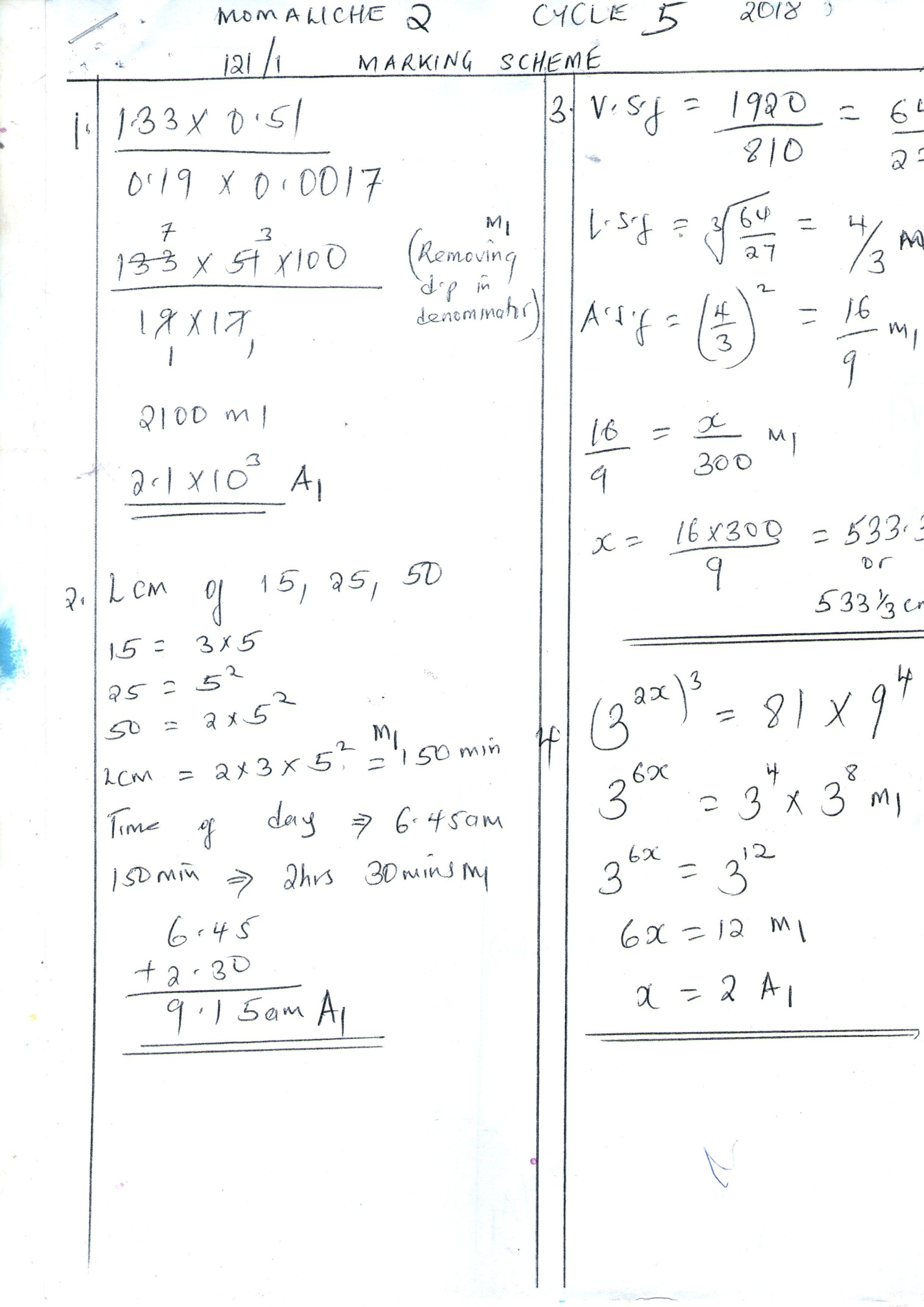 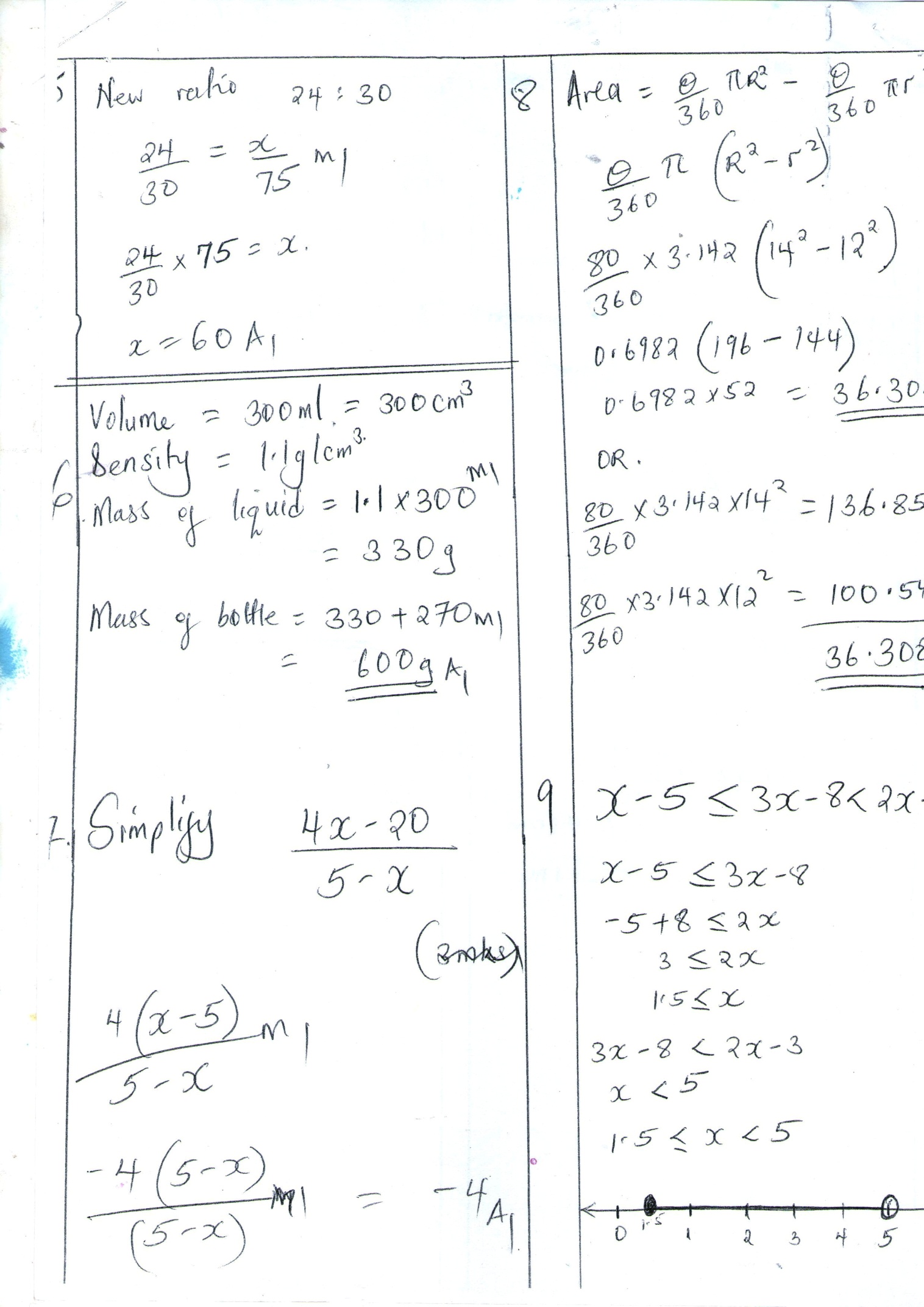 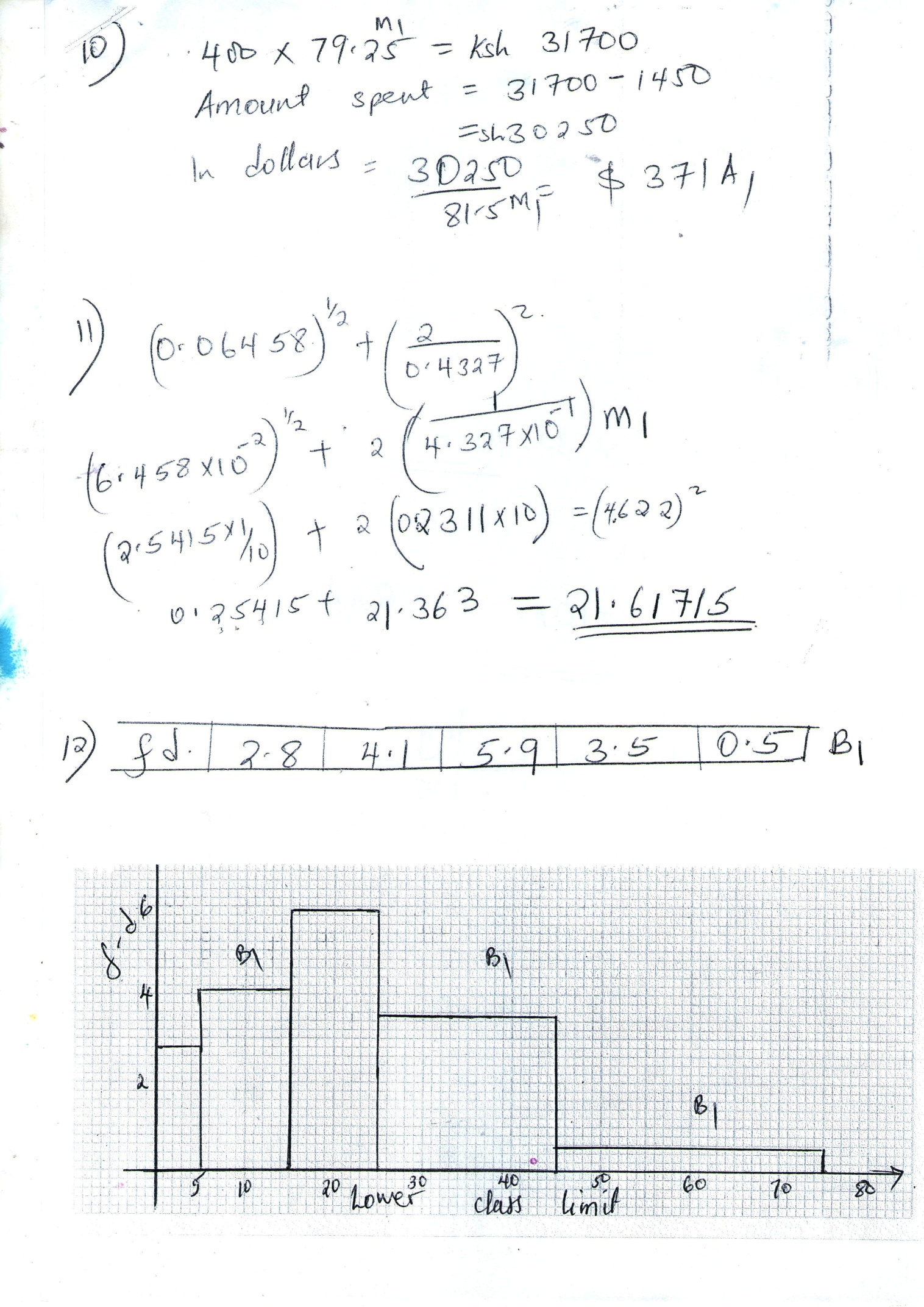 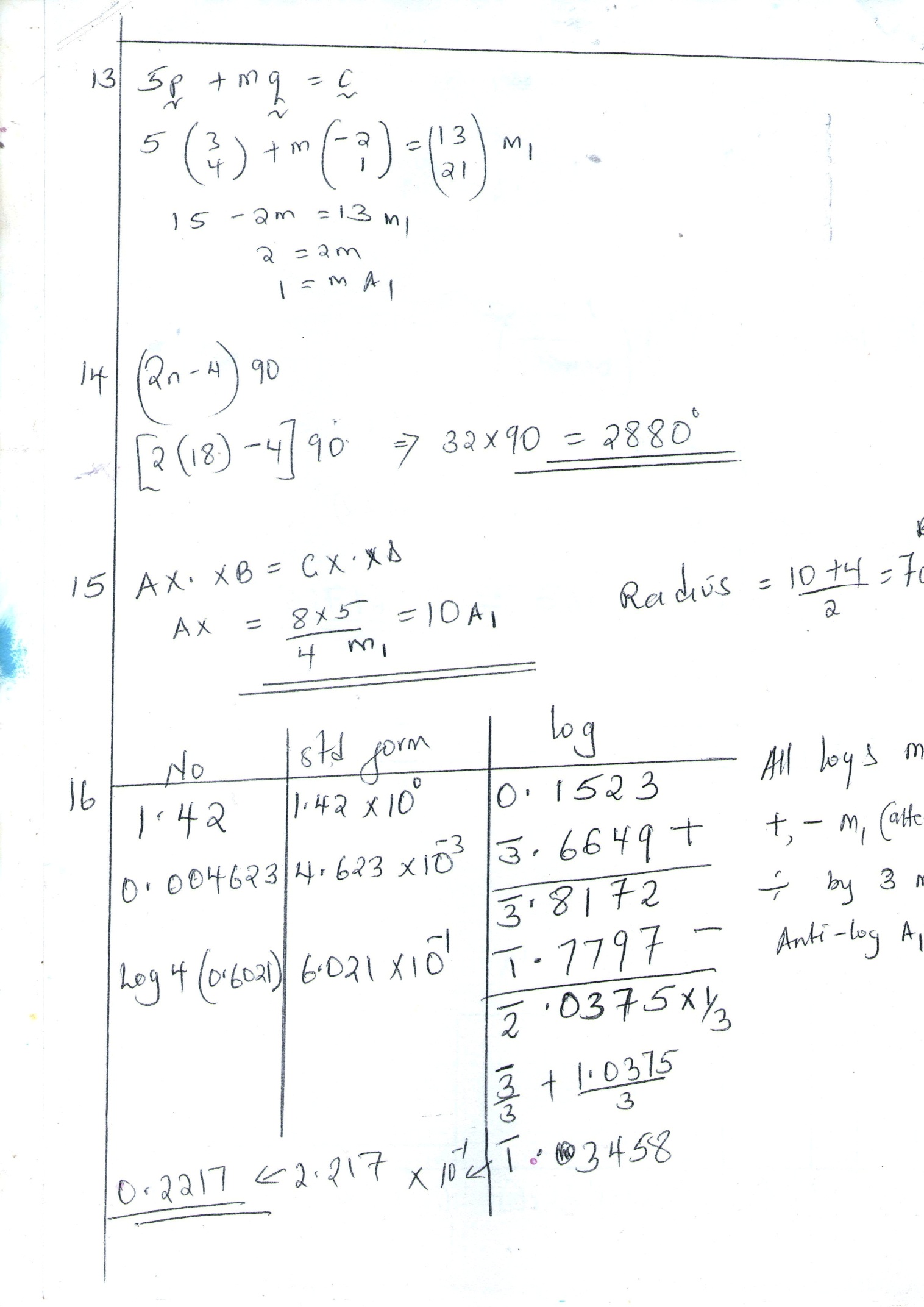 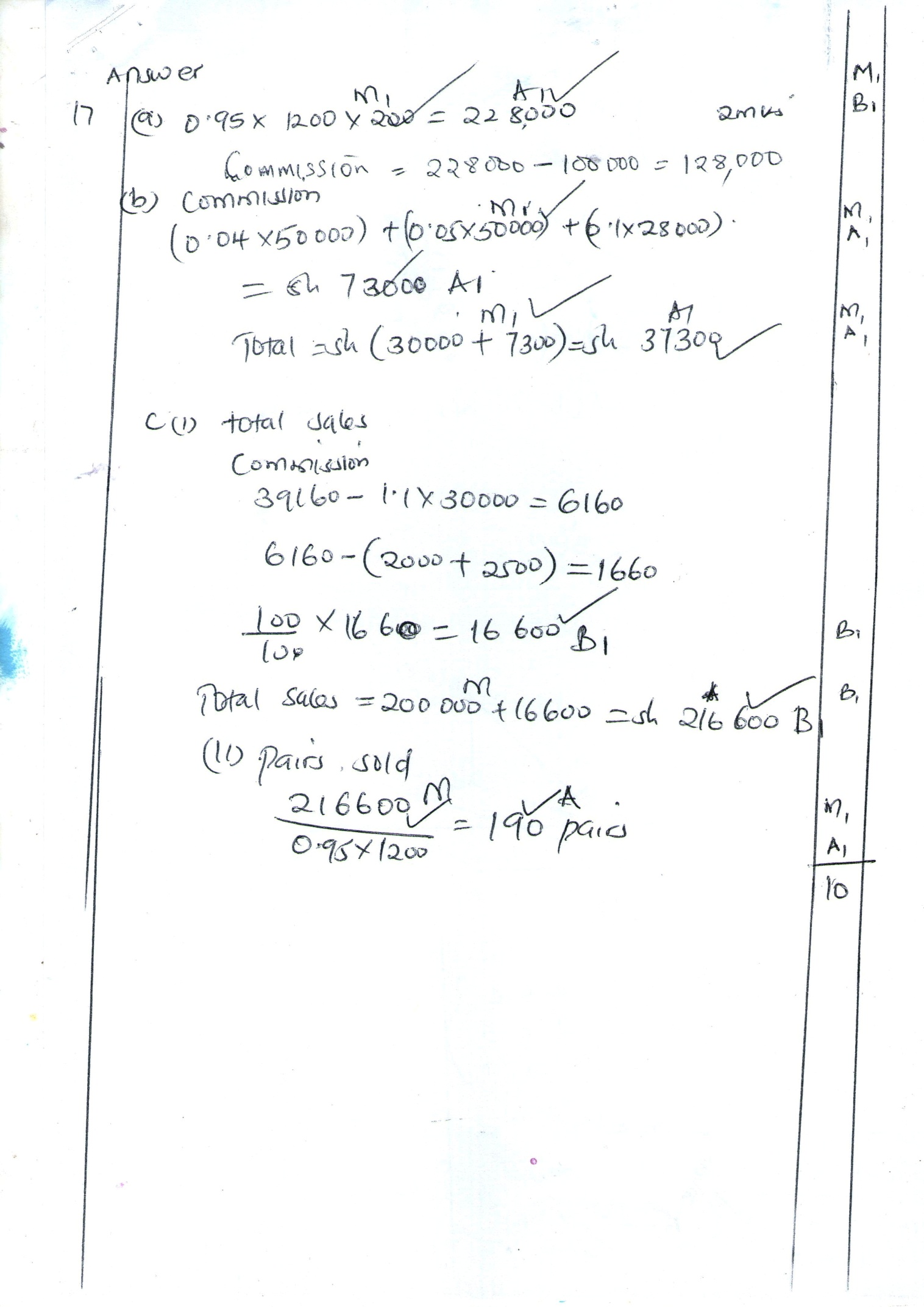 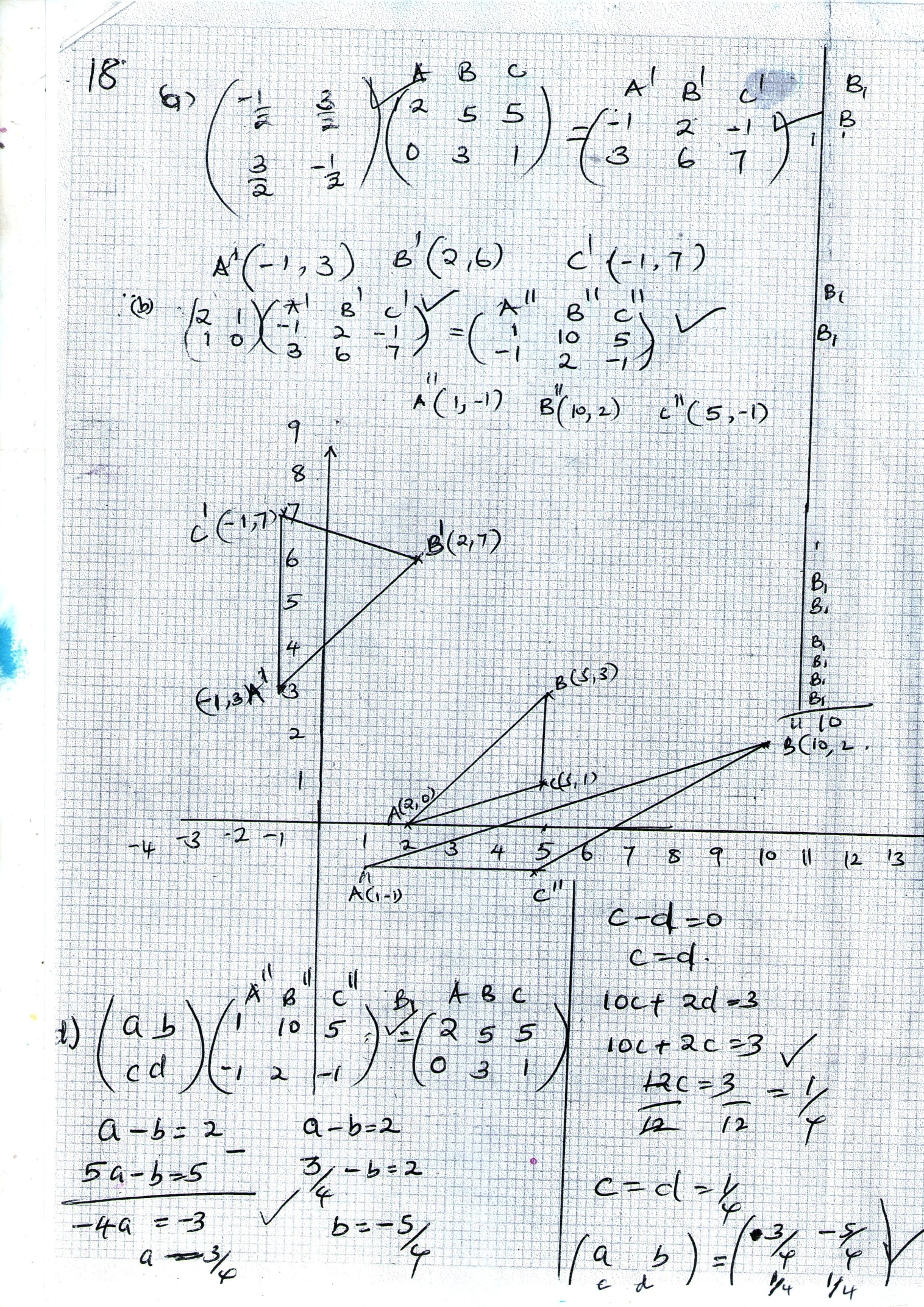 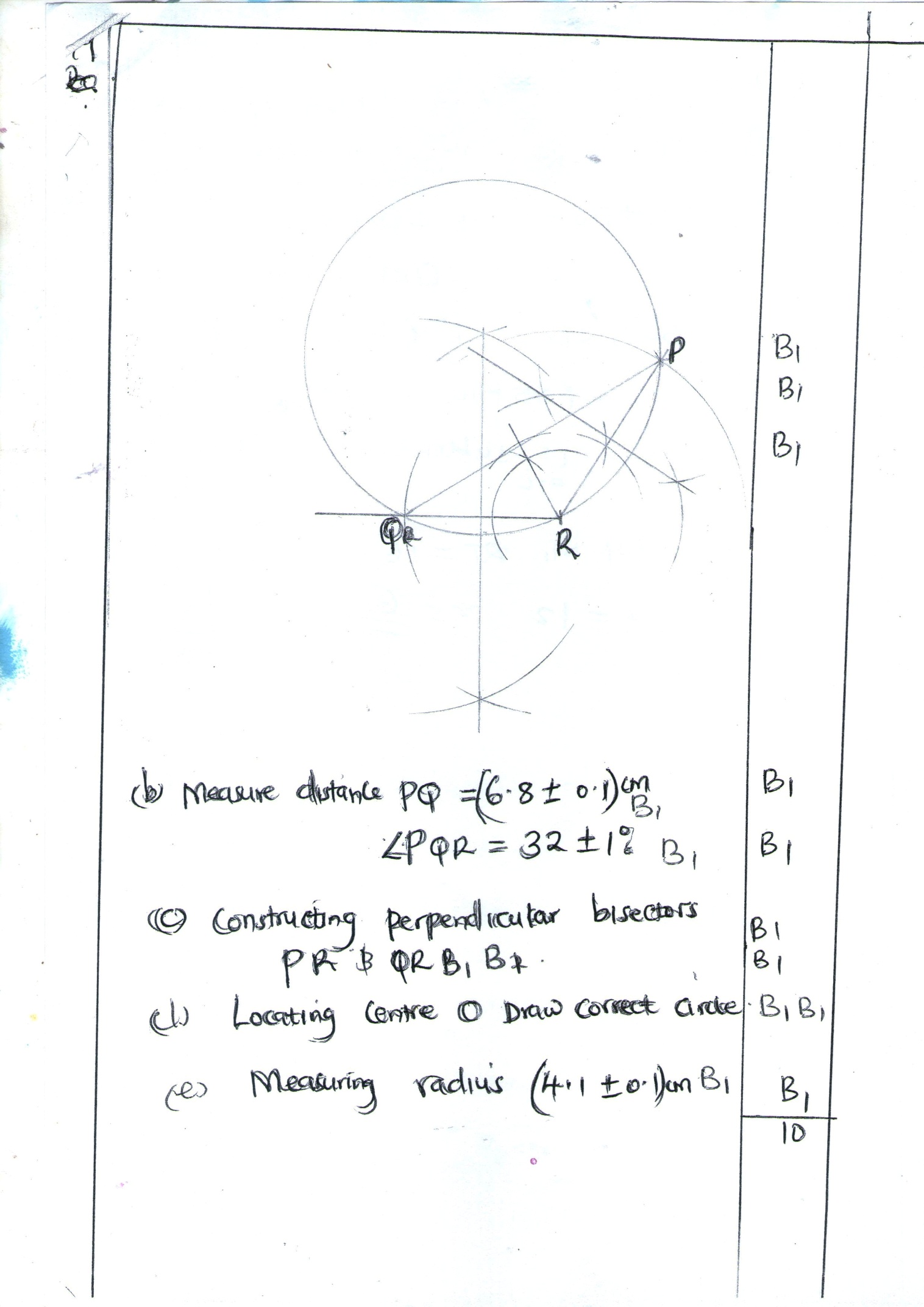 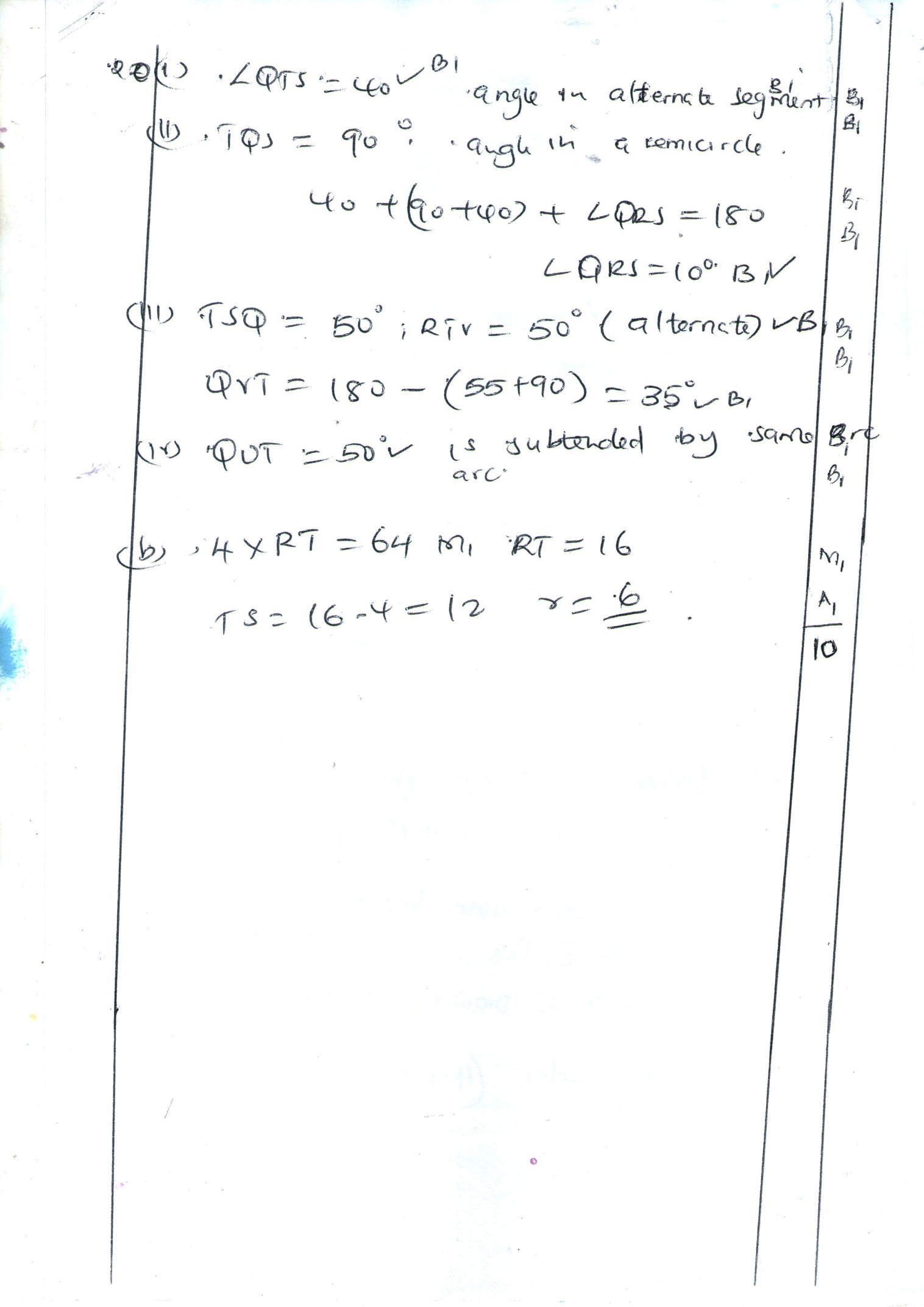 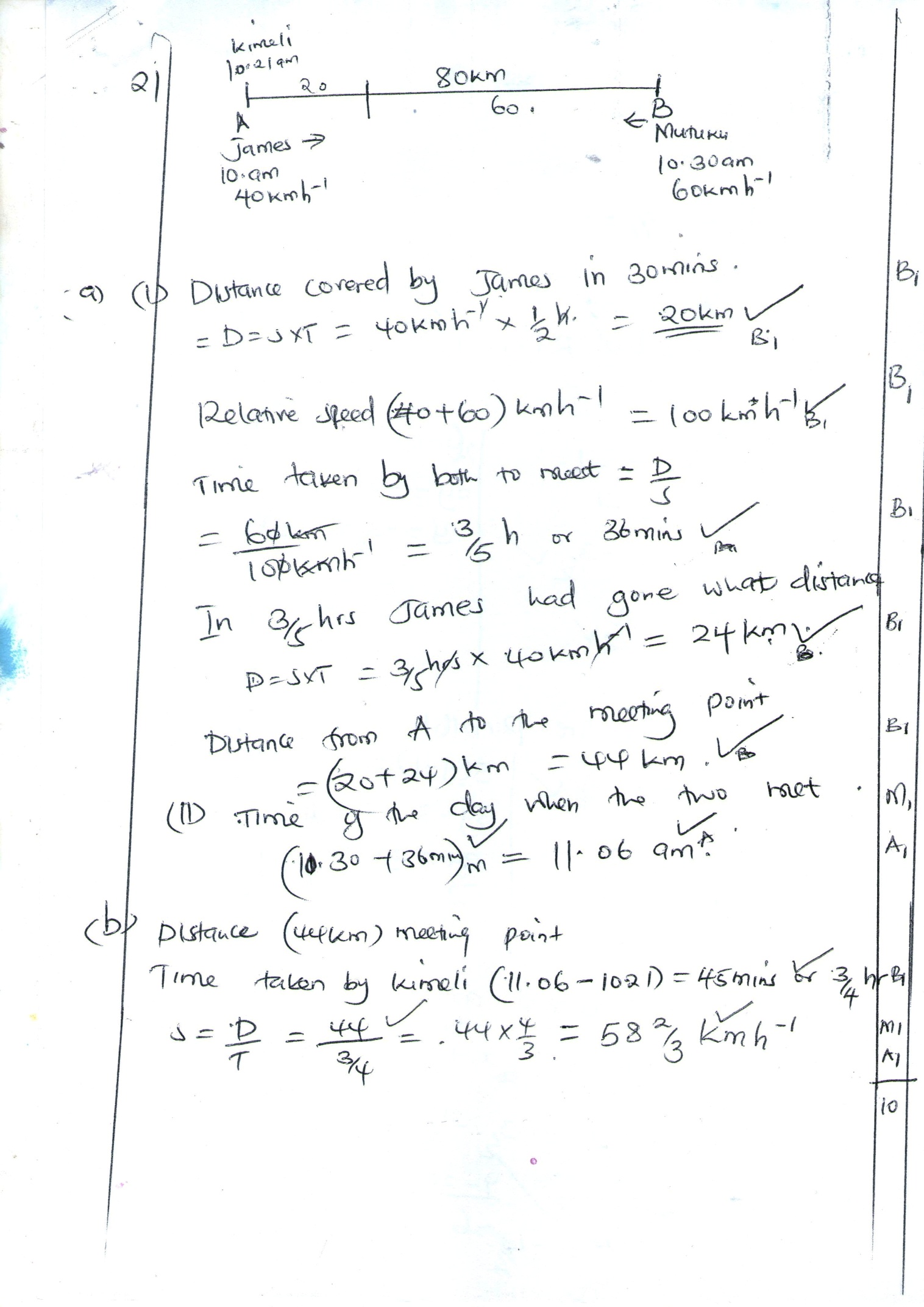 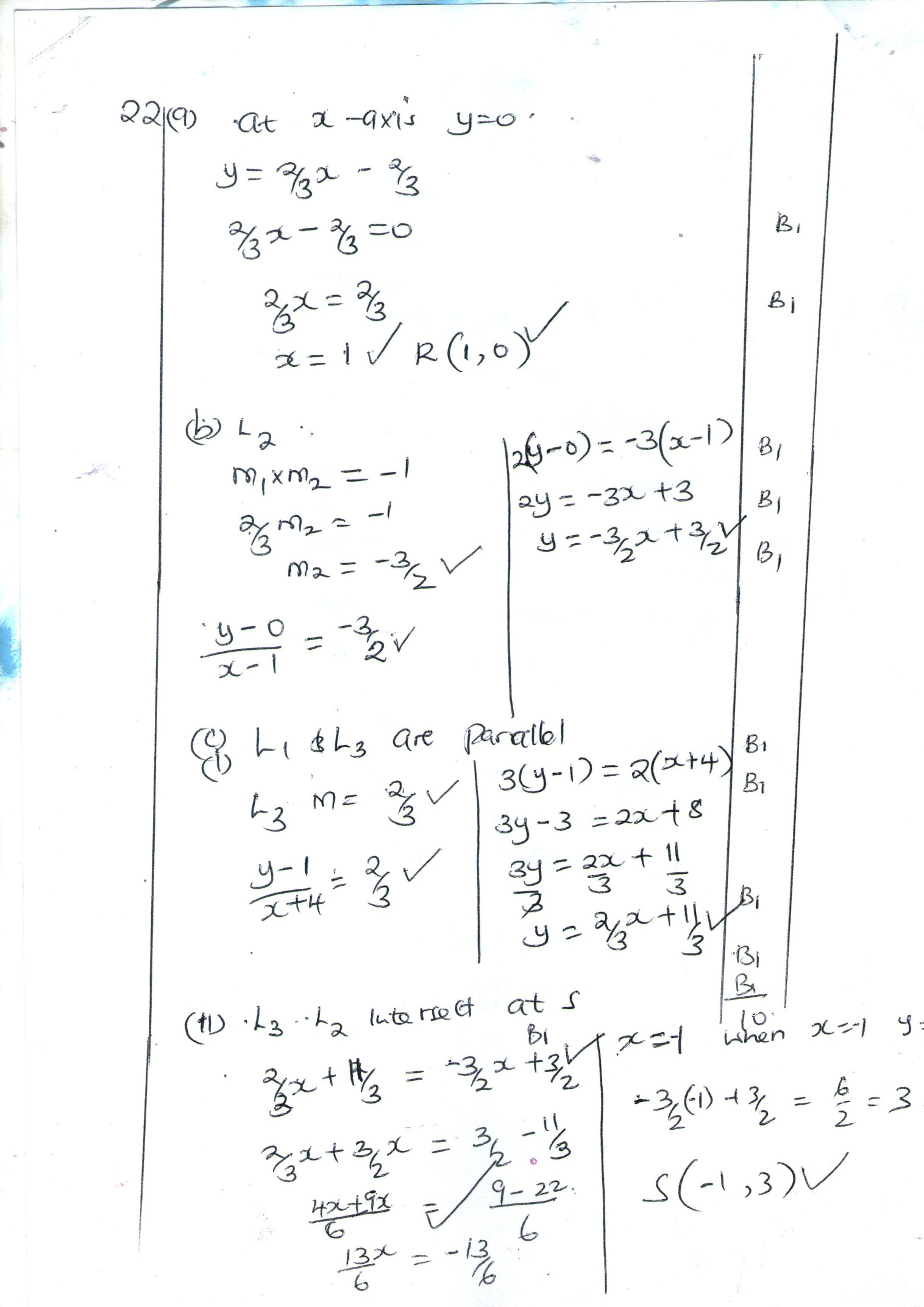 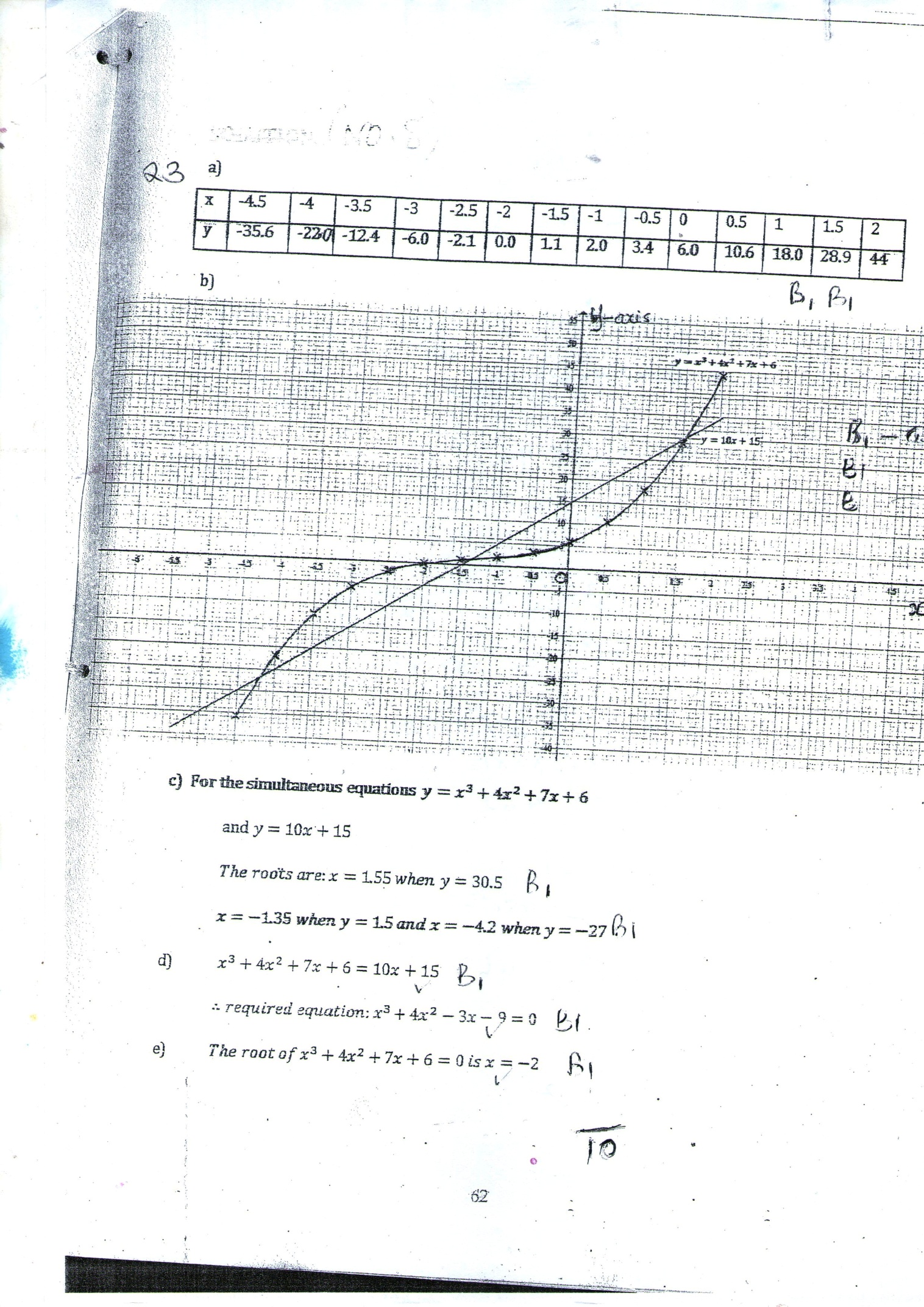 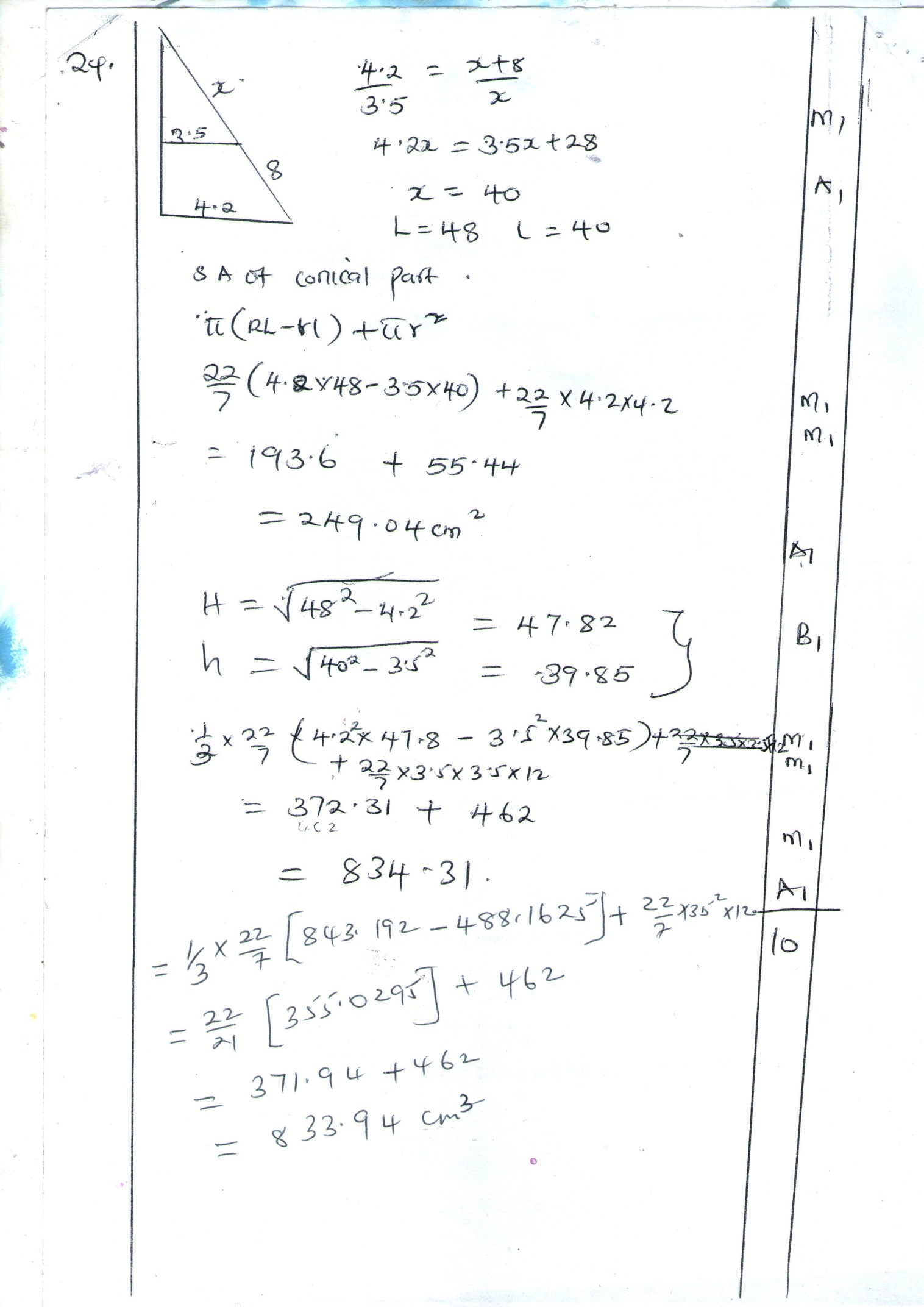 12345678910111213141516TOTAL1718192021222324TOTAL